REFERRAL TO PRIVATE FACIAL PAIN CLINICPlease post or email this completed referral pro forma using the contact details abovePlease note that this document has been created using Windows 10 – therefore the checkbox system may not function with older versions of WordName and Contact Details of Referring ClinicianPatient DetailsPlease note that Dr. McMillan is unable to accept telephone communications from patients or referring clinicians. All contact must be made via email - roddymcmillan@nhs.netCHARACTER OF PAINLOCATION OF PAINPlease check the boxes that best correspond to the location of the painCURRENT / PAST MEDICATIONS AND TREATMENTS FOR PAIN MEDICAL AND PSYCHOLOGICAL HISTORYPlease post or email this completed referral pro forma using the contact details at the head of the pro formaPlease note that Dr. McMillan is unable to accept telephone communications from patients or referring clinicians. All contact must be made via email - roddymcmillan@nhs.netDateReferring Clinician’s NamePositionAddressAddressPost CodeTelephone NumberFax NumberEmail addressPatient’s NameTitle e.g. Mr, Mrs, Miss etc.Date of BirthGenderAddressAddressPost CodePost CodeTelephone NumberEmail address (mandatory)Is English the patient’s 1st language?Yes No No If no, then please note that if an interpreter is required the patient is responsible for arranging thisGeneral Medical Practitioner’s NameAddressAddressPost CodeTelephone NumberHas a dental cause for the pain been excluded? (Please note that the facial pain clinic only reviews patients who have had a dental cause for their symptoms formally excluded by a dentist) Yes No Has an ear nose and throat cause for the pain been excluded?(Facial pain associated with cardinal nasal (blockage, discharge) and /or ear (blockage, discharge, deafness, tinnitus, vertigo) symptoms should be referred for an ENT opinion and have any such causes excluded prior to coming to the facial pain service)Yes No What is the provisional diagnosis?When did the pain first start?Timing of painContinuousTiming of painEpisodic / paroxysmal (episodes of pain with pain free periods in between)What does the pain feel like to the patient? E.g. dull, aching, sharp, stabbing, burningOther details relevant to the location of the facial painPlease specify:Any other chronic pains affecting other parts of the body? If yes, please provide details:Medication nameCurrent(yes/no)DoseDuration of useEffective (yes/no)Adverse effectsOTHER TREATMENTS FOR PAIN (e.g. occlusal splints, dental restorations, endodontics, extraction, physiotherapy, osteopathy, alternative medicine, acupuncture, low intensity laser, TENS, homeopathy, chiropractor, hypnosis) Please specify:PREVIOUS CONSULTATIONS FOR PAIN (e.g. GP, oral surgeon, neurologist, physician, psychiatrist, ENT surgeon, neurosurgeon, psychologist, pain specialist, counsellor, rheumatologist)Please specify:MEDICAL ISSUEYESNODETAILSPrevious operations / hospital admissionsCardiac / hypertensionRespiratory	DermatologicalDiabetes / other endocrine	GastrointestinalLiver / HepatitisRenalMusculoskeletal / other painsNeurological / migrainesMental healthOther medical issues (please give details)AllergyCURRENT MEDICATIONSPlease list:RELEVANT FAMILY / SOCIAL HISTORY THAT COULD INFLUENCE PAIN AND THE PATIENT’S ABILITY TO MANAGE PAIN Please specify:ANY OTHER RELEVANT DETAILS?Please specify:SIGNATURE OF REFERRING CLINICIAN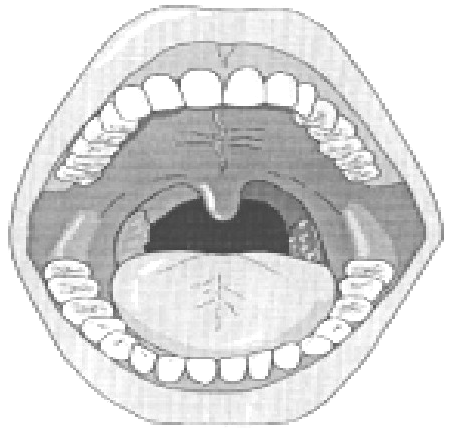 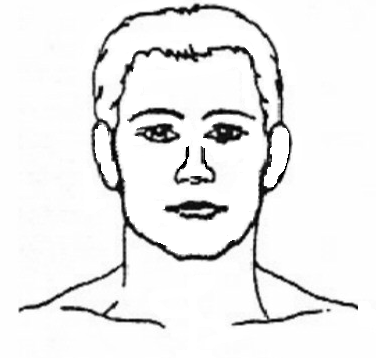 